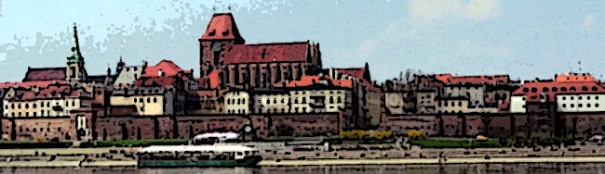 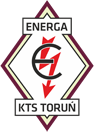 MISTRZOSTWA  POLSKI  AMATORÓWW TENISIE STOŁOWYMPOD PATRONATEM POLSKIEGO ZWIĄZKU TENISA STOŁOWEGOTORUŃ  26-04-28.04.2024 r.KARTA ZGŁOSZENIOWAWypełnioną kartę i potwierdzenie zapłaty wpisowego 70 zł. za każdą kategorię na konto                             Energa KTS Toruń 64 1020 5011 0000 9102 0203 7455 PKO BP SA I O/Toruń należy przesłać w nieprzekraczalnym terminiedo dnia 16 Kwietnia  2024 roku do godziny 22:00na adres e-mail: janusz@julia.com.pl  Tel. kontaktowy Janusz Grajkowski 602 685 662Imię i nazwisko uczestnikaRok  urodzenia Miejscowość / województwoKategorie  w których będę brał udziałPrzechodzę do kat. z  kat. lub ta sama kat.Adres  e-mail, nr telefonu kom.Obecny status:  amator, amator nie zrzeszony do 40, zawodnik ( IV , V, VI  liga), były zawodnik ( III ligi lub wyższej))Pierwszy występ ( sezon) w rozgrywkach PZTS ( dla amatorów niezrzeszonych do 40 lat) i klub Ostatni występ (sezon) w rozgrywkach PZTS( dla byłych zawodników III ligi i wyżej) i klubKategorie OPEN